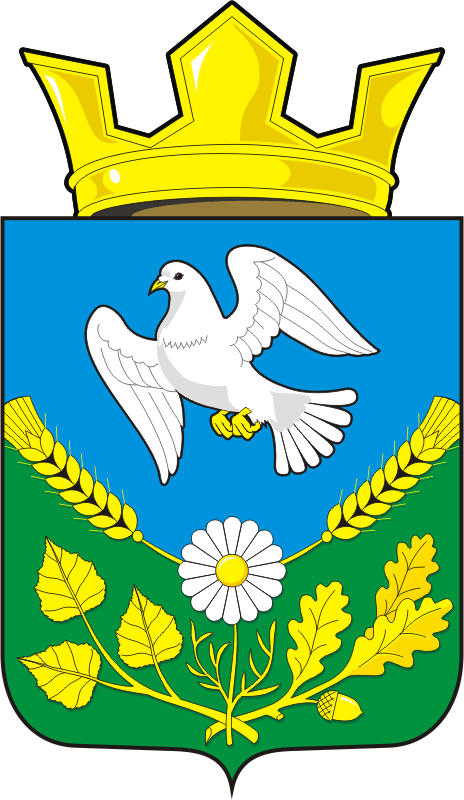 СОВЕТ ДЕПУТАТОВ МУНИЦИПАЛЬНОГО ОБРАЗОВАНИЯ НАДЕЖДИНСКИЙ СЕЛЬСОВЕТ САРАКТАШСКОГО РАЙОНА ОРЕНБУРГСКОЙ ОБЛАСТИТРЕТЬЕГО СОЗЫВАРЕШЕНИЕ Шестьдесят второго заседания Совета депутатовмуниципального образования Надеждинский сельсоветтретьего созываот 20 май 2020                                                                                           № 173                                    О санитарном состоянии и благоустройстве территориимуниципального образования Надеждинский сельсоветСаракташского района Оренбургской области           Заслушав и обсудив информацию Тимко  Н.В., председателя  санитарной комиссии «О санитарном состоянии и благоустройстве территории  муниципального  образования Надеждинский сельсовет»Совет депутатов Надеждинского сельсоветаРЕШИЛ:  1.Информацию принять к сведению  2.Санитарной комиссии при администрации сельсовета  продолжить работу по контролю за санитарным состоянием населенных пунктов.   3.Администрации сельсовета  делать выездные  заседания санитарной комиссии.  4.Контроль за исполнением  данного решения возложить на постоянную комиссию   по социально-экономическому развитию  (Перегудова М.Н.)Глава муниципального образования                                              Председатель Совета депутатов                                                          О.А.Тимко Разослано: администрации сельсовета, прокуратуре р-на, постоянной комиссии.